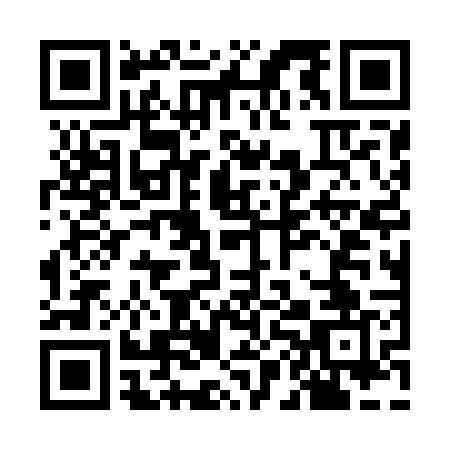 Prayer times for Longchamp-sur-Aujon, FranceWed 1 May 2024 - Fri 31 May 2024High Latitude Method: Angle Based RulePrayer Calculation Method: Islamic Organisations Union of FranceAsar Calculation Method: ShafiPrayer times provided by https://www.salahtimes.comDateDayFajrSunriseDhuhrAsrMaghribIsha1Wed5:036:221:385:378:5510:142Thu5:006:201:385:388:5610:163Fri4:586:181:385:388:5810:184Sat4:566:171:375:398:5910:205Sun4:546:151:375:399:0010:226Mon4:526:141:375:409:0210:237Tue4:506:121:375:419:0310:258Wed4:486:111:375:419:0410:279Thu4:466:091:375:429:0610:2910Fri4:446:081:375:429:0710:3111Sat4:426:061:375:439:0910:3312Sun4:406:051:375:439:1010:3513Mon4:396:041:375:449:1110:3614Tue4:376:021:375:449:1310:3815Wed4:356:011:375:459:1410:4016Thu4:336:001:375:459:1510:4217Fri4:315:581:375:459:1610:4418Sat4:305:571:375:469:1810:4619Sun4:285:561:375:469:1910:4720Mon4:265:551:375:479:2010:4921Tue4:255:541:375:479:2110:5122Wed4:235:531:375:489:2210:5323Thu4:225:521:375:489:2410:5424Fri4:205:511:385:499:2510:5625Sat4:195:501:385:499:2610:5826Sun4:175:491:385:509:2710:5927Mon4:165:481:385:509:2811:0128Tue4:155:471:385:509:2911:0229Wed4:135:471:385:519:3011:0430Thu4:125:461:385:519:3111:0531Fri4:115:451:385:529:3211:07